Połącz piłki od najmniejszej do największej.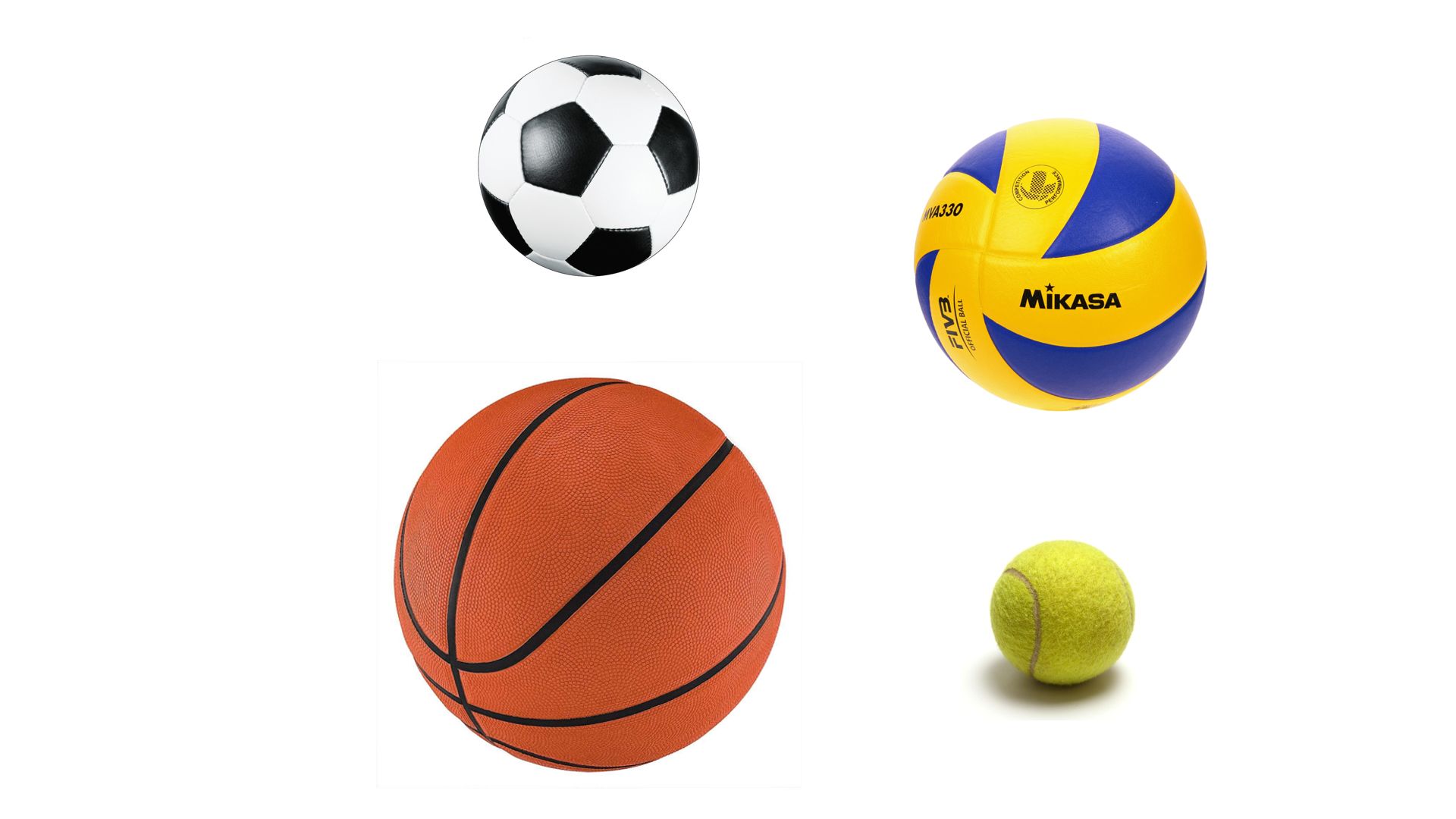 